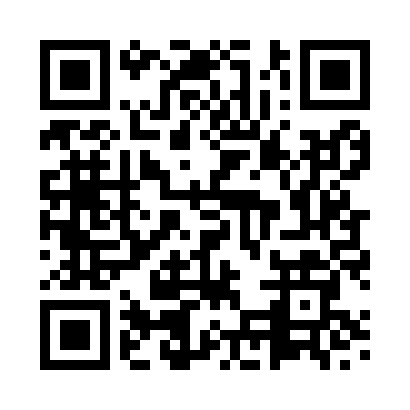 Prayer times for Kimmeridge, Dorset, UKMon 1 Jul 2024 - Wed 31 Jul 2024High Latitude Method: Angle Based RulePrayer Calculation Method: Islamic Society of North AmericaAsar Calculation Method: HanafiPrayer times provided by https://www.salahtimes.comDateDayFajrSunriseDhuhrAsrMaghribIsha1Mon3:075:011:126:479:2411:182Tue3:075:011:136:469:2411:183Wed3:075:021:136:469:2311:184Thu3:085:031:136:469:2311:185Fri3:085:041:136:469:2211:186Sat3:095:051:136:469:2211:177Sun3:095:051:146:469:2111:178Mon3:105:061:146:459:2111:179Tue3:105:071:146:459:2011:1710Wed3:115:081:146:459:1911:1611Thu3:125:091:146:449:1811:1612Fri3:125:101:146:449:1711:1613Sat3:135:121:146:449:1711:1514Sun3:135:131:146:439:1611:1515Mon3:145:141:156:439:1511:1516Tue3:155:151:156:429:1411:1417Wed3:155:161:156:429:1311:1418Thu3:165:171:156:419:1211:1319Fri3:175:191:156:409:1111:1320Sat3:175:201:156:409:0911:1221Sun3:185:211:156:399:0811:1122Mon3:195:221:156:389:0711:1123Tue3:195:241:156:389:0611:1024Wed3:205:251:156:379:0411:0925Thu3:215:261:156:369:0311:0926Fri3:215:281:156:359:0211:0827Sat3:225:291:156:359:0011:0728Sun3:235:311:156:348:5911:0529Mon3:265:321:156:338:5711:0230Tue3:295:331:156:328:5611:0031Wed3:315:351:156:318:5410:57